PREFEITURA MUNICIPAL DE CARATINGA/MG - Extrato de Resultado – Pregão Presencial 28/2019. Objeto: contratação de serviços advocatícios, para atender a demanda da equipe de referência do CREAS - Centro Especializado de Assistência Social. Vencedor com menor preço por item: SÉRGIO LUCAS ALI SAYEGH – lote: 01. Valor global final R$ 18.960,00 (dezoito mil novecentos e sessenta reais). Caratinga/MG, 11 de abril de 2019. Bruno César Veríssimo Gomes– Pregoeiro.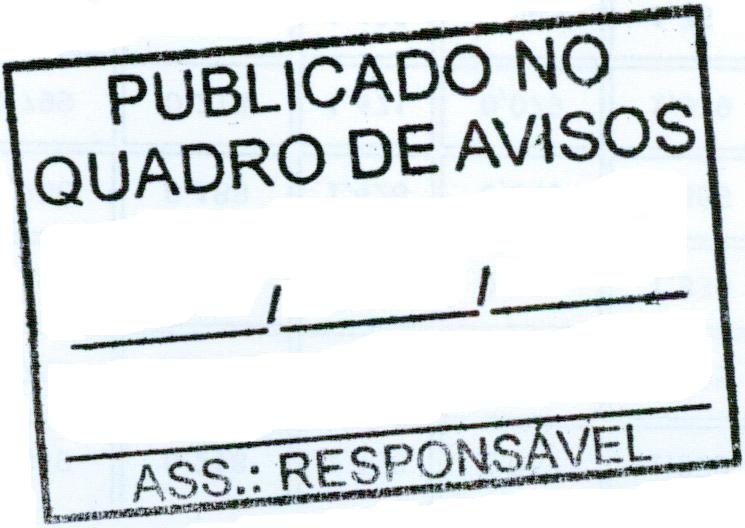 